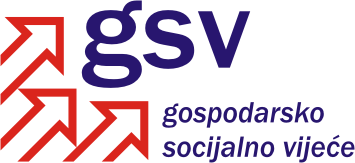 Broj: 04/11Povjerenstvo za održivi razvoj, poticanje gospodarstva, energetiku i klimatske promjeneSukladno članku 39. Poslovnika o radu Gospodarsko-socijalnog vijeća i njegovih radnih tijela, a u vezi članka 30. Poslovnika Povjerenstvo za održivi razvoj, poticanje gospodarstva, energetiku i klimatske promjene na 1. sjednici održanoj 2. lipnja 2011. godine razmatralo je Plan zaštite i poboljšanje kakvoće zraka u RH za razdoblje 2008 – 2011.Na osnovi rasprave članova Povjerenstva utvrđen je slijedećiZAKLJUČAKPovjerenstvo za održivi razvoj, poticanje gospodarstva, energetiku i klimatske promjene primilo je na znanje Plan zaštite i poboljšanje kakvoće zraka u RH za razdoblje 2008 – 2011.Do slijedeće sjednice Povjerenstva svaki od socijalnih partnera dostavit će Uredu za socijalno partnerstvo u RH svoje sugestije i primjedbe u pisanom obliku, nakon čega će Povjerenstvo ponovno raspraviti Plan zaštite i poboljšanje kakvoće zraka u RH za razdoblje 2008 – 2011. i utvrditi mišljenje.Koordinator Povjerenstvamr.sc. Bernard Jakelić, v.r.